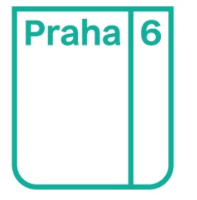 Formulář žádosti o finanční příspěvek (dar) na projekt v oblasti životního prostředí v Praze 6* Název projektu:* Požadovaná částka:* Žadatel Je-li fyzická osoba:Jméno a příjmení:Datum narození:Adresa bydliště (ulice, město, PSČ):IČ (je-li přiděleno):Je-li právnická osoba:Název subjektu:Sídlo (ulice, město, PSČ):Kontaktní adresa, liší-li se od sídla (ulice, město, PSČ):IČ:Zastupující osoba, pozice (v příloze doplňte kopii listiny, ze které plyne oprávnění jednat za žadatele):Další informace (např. zřizovatel, č. registrace)* Kontaktní údaje žadatele: 	E-mail:Telefon:Web:Číslo účtu:Název pobočky banky:Předchozí spolupráce žadatele s MČ Praha 6 (uveďte kdy a na čem):* Témata (zakroužkujte požadované téma):Kompostéry, snižování množství odpadu, recyklaceDešťová voda: nádrže, barely, záhony, závlahyPříspěvek na vylepšení a úpravy zeleně na veřejných prostranstvíchPéče o zvířata a živočichy na území Prahy 6Edukativní projekty v oblasti životního prostředí(Pravidla poskytnutí finančního příspěvku k jednotlivým tématům jsou uvedena níže.)O akci/projektu, na který požadujete finanční příspěvek:* Popis akce/projektu: …………………………………………………………………………………………………………. ………………………………………………………………………………………………………………………………………………..* Kde bude akce/projekt realizován (parcelní číslo, katastrální území): …………………… ………………………………………………………………………………………………………………………………………………..* Harmonogram projektu: …………………………………………………………………………………………………….. * Cílová skupina akce/projektu a předpokládaný počet účastníků: ………………………………………. ………………………………………………………………………………………………………………………………………………..Rozpočet akce/projektu:V …..………….. dne………………. Podpis oprávněné osoby:     ……………………………………………………………………Svým podpisem souhlasím se zveřejněním poskytovaných údajů pro potřeby vyhodnocování a rozhodování o žádosti.Podmínky a pravidla pro poskytnutí finančního příspěvku - daruPravidla k jednotlivým tématům:Kompostéry, snižování množství odpadu, recyklaceŽadatel musí uvést, který typ kompostéru si chce za poskytnuté finanční prostředky pořídit, jedná se zejména o objem kompostéru.  Kompostér musí být umístěn na pozemku vlastníka, proto je potřeba v žádosti uvést parcelní číslo a katastrální území, které bude uvedeno ve smlouvě. Pokud žadatel není vlastníkem pozemku, je potřeba doložit souhlas vlastníka pozemku.Dešťová voda: nádrže, barely, záhony, závlahyV žádosti je třeba uvést specifikaci zařízení (barelu / nádrže apod.), dále parc. číslo a katastr, kde bude zařízení umístěno. Toto číslo bude uvedeno i ve smlouvě. Pokud je umístění plánováno na pozemku jiného vlastníka než je žadatel, je potřeba doložit souhlas tohoto vlastníka. V případě více spoluvlastníků pozemku, je třeba doložit souhlas nadpoloviční většiny vlastníků.Příspěvek na vylepšení a úpravy zeleně na veřejných prostranstvíchPokud se nejedná o pozemek ve vlastnictví žadatele, musí žadatel mít před podáním žádosti souhlas vlastníka nebo správce pozemku.Péče o zvířata a živočichy na území Prahy 6Jedná se o příspěvek pro záchranné stanice, útulky, spolky které zachraňují handicapované živočichy apod.  Žadatel může požádat o finance na krmivo, veterinární péči, vybavení apod.Edukativní projekty v oblasti životního prostředíŽadatel může požádat o příspěvek např. na ekologické akce, naučné soutěže, přírodovědné procházky, zapojení veřejnosti do ochrany životního prostředí atd.Termín doručení žádosti: Žádost můžete podat od 1. ledna do 30. září přes podatelnu úřadu tj. poštou, osobně nebo datovou schránkou.Minimální požadovaná částka: není stanovenaMaximální požadovaná částka:  10 000 KčFinanční příspěvek - dar není určen k financování herních prvků a mobiliáře. Nedá se využít na mzdové náklady.  Dar není nijak nárokovatelný.Termín vyhodnocení žádostí a zveřejnění výsledků: Žádosti vyhodnocuje Komise pro životní prostředí a klima, která zasedá jednou za měsíc. V návaznosti na toto jednání je připraveno usnesení do Rady MČ Praha 6. Pokud je žádost schválena, je s žadatelem uzavřena darovací smlouva. Úspěšný žadatel obdrží finanční prostředky jednorázově na účet jím uvedený v darovací smlouvě cca do 2 měsíců od podání žádosti.Přípustné náklady: Finanční příspěvek je možné využít na náklady (výdaje) vzniklé a uhrazené od    1. 1. do 31. 12. v roce, ve kterém je žádost podána (je tedy možné i zpětné proplacení již uhrazených nákladů). Vyúčtování: Dar se nevyúčtovává. Po realizaci projektu, nejpozději však do 31. 1. následujícího roku, je třeba napsat stručnou závěrečnou zprávu doloženou několika fotografiemi a zaslat e-mailem na níže uvedený kontakt.Zpracování osobních údajů: Žadatel o dotaci bere na vědomí, že zpracování osobních údajů je v souladu s obecnými právními předpisy a s příslušnými právními normami o ochraně osobních údajů a s Nařízením Evropského parlamentu a Rady (EU) 2016/679 ze dne 27. dubna 2013 o ochraně osobních údajů a v souladu se zákonem č. 106/1999 Sb., o svobodném přístupu k informacím, ve znění pozdějších předpisů.Informace o zpracování osobních údajů, včetně informací ve smyslu čl. 13, resp. čl. 14 obecného nařízení o ochraně osobních údajů (GDPR), jsou podle § 8 zákona č. 110/2019 Sb., o zpracování osobních údajů, ve znění pozdějších předpisů, dostupné na webových stránkách městské části Praha 6 www.praha6.cz v sekci „MENU“ → „Ochrana osobních údajů“ → „Zpracování osobních údajů“ (https://praha6.cz/potrebuji-vyresit/informacni-memorandum-informace-o-zpracovani-osobnich-udaju-mestska-cast-praha-6-0100-006_8233.html).Přesnější informace sdělíme rádi telefonicky.Kontaktní osoby: Blanka Bačová, tel. 220 189 530, bbacova@praha6.cz, kancelář č. 215A, Monika Mašátová, tel. 220 189 554, mmasatova@praha6.cz, kancelář č. 215, ÚMČ Praha 6, Odbor dopravy a životního prostředí, Čs. armády 23, 160 52 Praha 6.Tento formulář schválila Rada MČ P6 svým usnesením  č. RMČ-1171/23 ze dne 4.12.2023.* Rozpočet předpokládaných nákladů(rozepište na jednotlivé položky!)Celkové nákladyPožadovaná částka Celkem